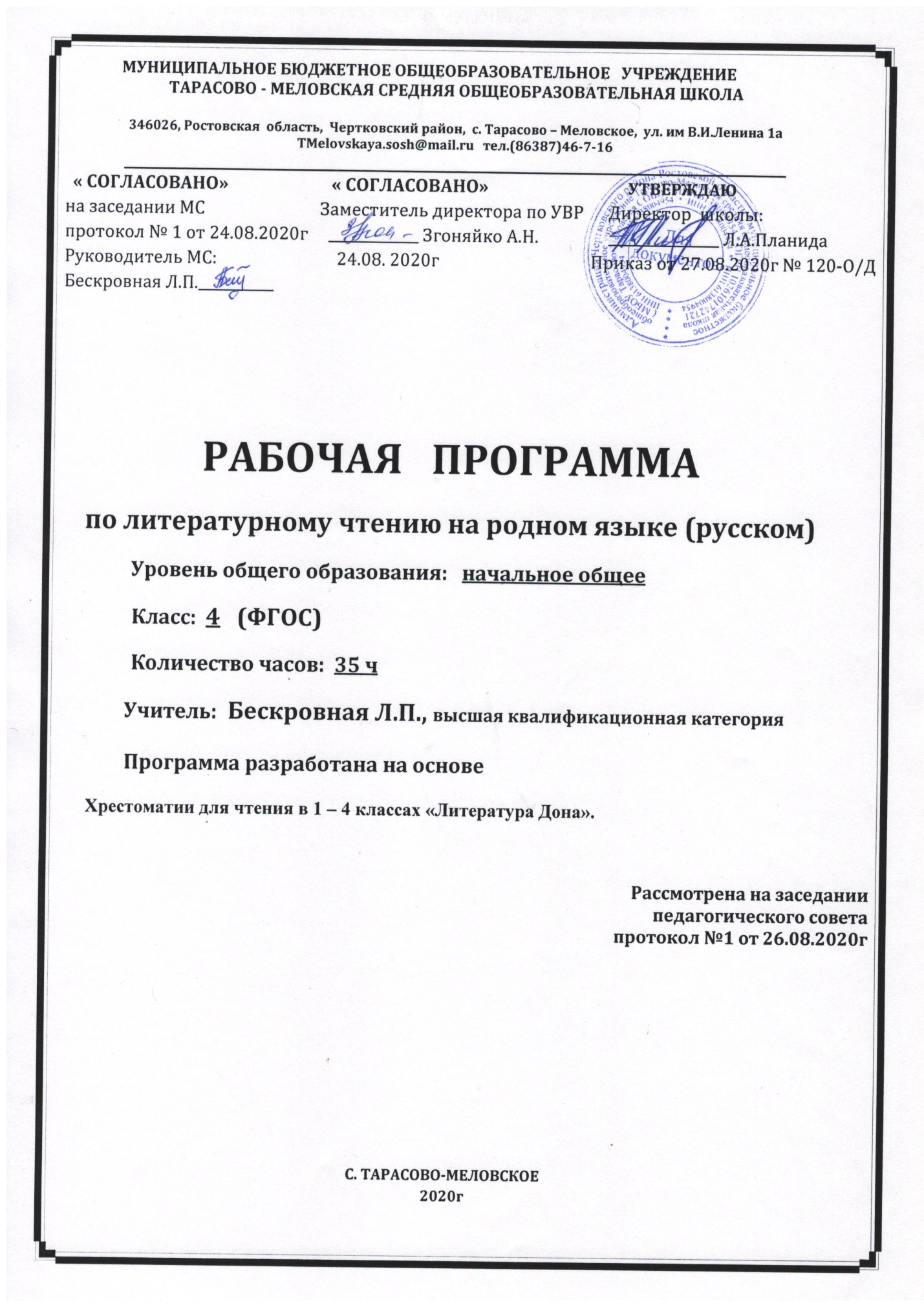 РАЗДЕЛ 1. Пояснительная запискаДанная рабочая программа составлена  в соответствиис:требованиями ФГОС начального общего образования утвержден приказом Министерства образования и науки РФ от 06.10.2009г. №373  с изменениями от 31.12. 2015  №1576на основе хрестоматии для чтения в 1-4 классах «Литература Дона»основной образовательной программой  начального общего образования МБОУ Тарасово – Меловской СОШ  (Приказ от 27.08.2020 г  № 120 ).календарным учебным графиком МБОУ Тарасово – Меловской СОШ  на 2020-2021 учебный год (Приказ от 27.08.2020г  № 120 ).учебным планом МБОУ Тарасово – Меловской СОШ  на 2020-2021 учебный год (Приказ   от 27.08.2020г №120);приказом Минобрнауки России от 28.12.201ё8 №345 «Об утверждении федерального перечня учебников, рекомендуемых к использованию при реализации имеющих государственную аккредитацию образовательных программ начального общего, основного общего, среднего общего образования» положением о рабочей программе, утвержденным приказом  от 29.08.2017 №130 по МБОУ  Тарасово – Меловской СОШНа основании:Статья 12. Образовательные программы Федерального закона об образовании (Утвержден 29 декабря 2012 года N 273-ФЗ) Статья 28.  Компетенция , права ,обязанности  и ответственность образовательного учреждения Федерального закона об образовании (Утвержден 29 декабря 2012 года N 273-ФЗ)п. 4.4 Устава школы ( Постановление Администрации Чертковского района Ростовской области от 14.09.2015 № 724 )Литературное чтение на родном языке направлено на достижение следующих целей: - овладение осознанным, правильным, беглым и выразительным чтением как базовым навыком в системе образования младших школьников; совершенствование всех видов речевой деятельности, обеспечивающих умение работать с разными видами текстов; развитие интереса к чтению и книге; формирование читательского кругозора и приобретение опыта в выборе книг и самостоятельной читательской деятельности; - развитие художественно-творческих и познавательных способностей, эмоциональной отзывчивости при чтении художественных произведений; формирование эстетического отношения к слову и умения понимать художественное произведение; - обогащение нравственного опыта младших школьников средствами художественной литературы; формирование нравственных представлений о добре, дружбе, правде и ответственности; воспитание интереса и уважения к отечественной культуре и культуре народов многонациональной России и других стран. Достижение этой цели предполагает решение следующих задач: - освоение общекультурных навыков чтения и понимание текста; воспитание интереса к чтению и книге; - овладение речевой, письменной и коммуникативной культурой; - воспитание эстетического отношения к действительности, отражённой в художественной литературе; - формирование нравственных ценностей и эстетического вкуса младшего школьника; понимание духовной сущности произведения.Учебно- методический комплектХрестоматия для чтения в 1-4 классах «Литература Дона»Место учебного предметаВ федеральном базисном учебном плане  на учебный предмет литературное чтение в 4 классе     отводится __1_ час  в неделю. Календарный учебный график МБОУ Тарасово - Меловской СОШ  на 2020 -2021 учебный год предусматривает 35  учебных недель в 4 классе. В соответствии с  ФГОС  и учебным планом школы на 2020 -2021 уч. год  для начального общего образования  на учебный предмет  литературное чтение  в__4_ классе отводится  _1 час в неделю, т.е._35  часов  в год. 	Данная рабочая программа  является гибкой и позволяет в ходе реализации вносить изменения в соответствии со сложившейся ситуацией:- дополнительные дни отдыха, связанные с государственными праздниками (календарный учебный график приказ  от 27.08.2020  № 120);- прохождение курсов повышения квалификации (на основании приказа РОО);-отмена  учебных занятий по погодным условиям (на основании приказа РОО);- по болезни учителя; - участие в ВПР;- в условиях карантина на дистанционном обучении;и другими.Рабочая программа рассчитана на 35 ч будет выполнена и освоена в полном объёме.                          Раздел 2. Планируемые результаты изучения предметаРеализация программы обеспечивает достижение выпускниками начальной школы следующих личностных, метапредметных и предметных результатов.Личностные результаты У выпускника будут сформированы: - понимание родной литературы как одной из основных национально-культурных ценностей народа, как особого способа познания жизни, как явления национальной и мировой культуры, как средства сохранения и передачи нравственных ценностей и традиций; - представления о мире, национальной истории и культуре, первоначальных этических представлений, о добре и зле, о нравственности, формирование потребности к систематическому чтению на родном языке как средстве познания себя и мира. Выпускник получит возможность для формирования: - основ культурной самоидентификации; Метапредметные результаты Выпускник научится: - основам смыслового восприятия художественных текстов на родном языке; - выделять существенную информацию из текстов (на основе изучения выдающихся произведений культуры своего народа); - использовать разных видов чтения текстов на родном языке (ознакомительного, изучающего, выборочного, поискового) для решения учебных задач; - выбирать интересующую литературу (на основе выдающихся произведений культуры своего народа), пользоваться справочными материалами для понимания и получения дополнительной информации. Выпускник получит возможность научиться: - адекватно использовать навык чтения на родном языке для личного развития Предметные результаты Выпускник научится: - пользоваться элементарными приемами интерпретации, анализа и преобразования художественных, научно-популярных, учебных текстов с использованием элементарны литературоведческих понятий; - читать (вслух) выдающиеся произведения культуры своего народа: выразительно прозаически декламировать стихотворные произведения после предварительной подготовки; - понимать эстетические и нравственные ценности выдающихся художественных произведений культуры своего народа и высказывать оценочные суждения; - создавать по аналогии собственный текст в жанре сказки и загадки; - различать художественные произведения разных жанров (рассказ, басня, сказка, загадка, пословица), приводить примеры этих произведений культуры своего народа; - находить средства художественной выразительности (метафора, сравнение, олицетворение, эпитет) и понимать их роль в создании художественного образа на основе осознания коммуникативно-эстетических возможностей родного языка. Выпускник получит возможность научиться: - осознанно воспринимать и оценивать специфику различных текстов, участвовать в их обсуждении, давать и обосновывать нравственную оценку поступкам героев, - интерпретировать текст литературного произведения в творческой деятельности: чтение по ролям, инсценирование, драматизация.                               Раздел 3. Содержание учебного материалаУмение слушать (аудирование)Восприятие на слух звучащей речи (высказывание собеседника, слушание различных текстов). Адекватное понимание содержания звучащей речи, умение отвечать на вопросы по содержанию прослушанного произведения, определение последовательности событий, осознание цели речевого высказывания, умение задавать вопросы по прослушанному учебному, научно-познавательному и художественному произведениям.Развитие умения наблюдать за выразительностью речи, за особенностью авторского стиля.ЧтениеЧтение вслух. Ориентация на развитие речевой культуры учащихся формирование у них коммуникативно-речевых умений и навыков.Постепенный переход от слогового к плавному, осмысленному, правильному чтению целыми словами вслух. Темп чтения, позволяющий осознать текст. Постепенное увеличение скорости чтения. Соблюдение орфоэпических и интонационных норм чтения. Чтение предложений с интонационным выделением знаков препинания. Понимание смысловых особенностей разных по виду и типу текстов, передача их с помощью интонирования. Развитие поэтического слуха. Воспитание эстетической отзывчивости на произведение. Умение самостоятельно подготовиться к выразительному чтению небольшого текста (выбрать тон и темп чтения, определить логические ударения и паузы).Развитие умения переходить от чтения вслух и чтению про себя.Чтение про себя. Осознание смысла произведения при чтении про себя (доступных по объёму и жанру произведений). Определение вида чтения (изучающее, ознакомительное, выборочное), умение находить в тексте необходимую информацию, понимание её особенностей.Работа с разными видами текстаОбщее представление о разных видах текста: художественном, учебном, научно-популярном — и их сравнение. Определение целей создания этих видов текста. Умение ориентироваться в нравственном содержании художественных произведении, осознавать сущность поведения героев.Практическое освоение умения отличать текст от набора предложений. Прогнозирование содержания книги по её названию и оформлению.Самостоятельное определение темы и главной мысли произведения по вопросам и самостоятельное деление текста на смысловые части, их озаглавливание. Умение работать с разными видами информации.Участие в коллективном обсуждении: умение отвечать на вопросы, выступать по теме, слушать выступления товарищей, дополнять ответы по ходу беседы, используя текст. Привлечение справочных и иллюстративно-изобразительных материалов.Библиографическая культураКнига как особый вид искусства. Книга как источник необходимых знаний. Общее представление о первых книгах на Руси и начало книгопечатания. Книга учебная, художественная, справочная. Элементы книги: содержание или оглавление, титульный лист, аннотация, иллюстрации.Умение самостоятельно составить аннотацию.Виды информации в книге: научная, художественная (с опорой на внешние показатели книги, её справочно-иллюстративный материал.Типы книг (изданий): книга-произведение, книга-сборник, собрание сочинений, периодическая печать, справочные издания (справочники, словари, энциклопедии).Самостоятельный выбор книг на основе рекомендательного списка, алфавитного и тематического каталога. Самостоятельное пользование соответствующими возрасту словарями и другой справочной литературой. Работа с текстом художественного произведенияОпределение особенностей художественного текста: своеобразие выразительных средств языка (с помощью учителя). Понимание заглавия произведения, его адекватное соотношение с содержанием.Понимание нравственно-эстетического содержания прочитанного произведения, осознание мотивации поведения героев, анализ поступков героев с точки зрения норм морали. Осознание понятия «Родина», представления о проявлении любви к Родине в литературе разных народов (на примере народов России). Схожесть тем и героев в фольклоре разных народов. Самостоятельное воспроизведение текста с использованием выразительных средств языка (синонимов, антонимов, сравнений, эпитетов), последовательное воспроизведение эпизодов с использованием специфической для данного произведения лексики (по вопросам учителя), рассказ по иллюстрациям, пересказ.Характеристика героя произведения с использованием художественно-выразительных средств данного текста. Нахождение в тексте слов и выражений, характеризующих героя и события. Анализ (с помощью учителя) поступка персонажа и его мотивов. Сопоставление поступков героев по аналогии или по контрасту. Характеристика героя произведения: портрет, характер, выраженные через поступки и речь. Выявление авторского отношения к герою на основе анализа текста, авторских помет, имён героев.Освоение разных видов пересказа художественного текста: подробный, выборочный и краткий (передача основных мыслей).Подробный пересказ текста (деление текста на части, определение главной мысли каждой части и всего текста, озаглавливание каждой части и всего текста): определение главной мысли фрагмента, выделение опорных или ключевых слов, озаглавливание; план (в виде назывных предложений из текста, в виде вопросов, в виде самостоятельно сформулированных высказываний) и на его основе подробный пересказ всего текста.Самостоятельный выборочный пересказ по заданному фрагменту: характеристика героя произведения (выбор слов, выражений в тексте, позволяющих составить рассказ о герое), описание места действия (выбор слов, выражений в тексте, позволяющих составить данное описание на основе текста). Вычленение и сопоставление эпизодов из разных произведений по общности ситуаций, эмоциональной окраске, характеру поступков героев.Развитие наблюдательности при чтении поэтических текстов. Развитие умения предвосхищать (предвидеть) ход развития сюжета, последовательности событий.Умение говорить (культура речевого общения)Осознание диалога как вида речи. Особенности диалогического общения: умение понимать вопросы, отвечать на них и самостоятельно задавать вопросы по тексту; внимательно выслушивать, не перебивая, собеседника и в вежливой форме высказывать свою точку зрения по обсуждаемому произведению (художественному, учебному, научно-познавательному). Умение проявлять доброжелательность к собеседнику. Доказательство собственной точки зрения с опорой на текст или личный опыт. Использование норм речевого этикета в процессе общения. Знакомство с особенностями национального этикета на основе литературных произведений.Работа со словом (распознавать прямое и переносное значение слов, их многозначность), целенаправленное пополнение активного словарного запаса. Работа со словарями.Умение построить монологическое речевое высказывание небольшого объёма с опорой на авторский текст, по предложенной теме или в форме ответа на вопрос. Формирование грамматически правильной речи, эмоциональной выразительности и содержательности. Отражение основной мысли текста в высказывании. Передача содержания, прочитанного или прослушанного с учётом специфики научно-популярного, учебного и художественного текстов. Передача впечатлений (из повседневной жизни, художественного произведения, изобразительного искусства) в рассказе (описание, рассуждение, повествование). Самостоятельное построение плана собственного высказывания. Отбор и использование выразительных средств (синонимы, антонимы, сравнения) с учётом особенностей монологического высказывания.Устное сочинение как продолжение прочитанного произведения, отдельных его сюжетных линий, короткий рассказ по рисункам либо на заданную тему.Письмо (культура письменной речи)письменной речи: соответствие содержания заголовку (отражение темы, места действия, характеров героев), использование в письменной речи выразительных средств языка (синонимы, антонимы, сравнения) в мини-сочинениях (повествование, описание, рассуждение), рассказ на заданную тему, отзыв о прочитанной книге.Круг детского чтенияЗнакомство с культурно-историческим наследием Донского края, с общечеловеческими ценностями.Произведения устного народного творчества Донского края(малые фольклорные жанры, народные сказки о животных, бытовые и волшебные сказки). Основные темы детского чтения: фольклор, произведения о Родине, природе, детях, братьях наших меньших, добре, дружбе, честности, юмористические произведения.             Литературоведческая пропедевтика(практическое освоение)Нахождение в тексте художественного произведения (с помощью учителя) средств выразительности: синонимов, антонимов, эпитетов, сравнений, метафор и осмысление их значения.Первоначальная ориентировка в литературных понятиях: художественное произведение, искусство слова, автор (рассказчик), сюжет (последовательность событий), тема. Герой произведения: его портрет, речь, поступки, мысли, отношение автора к герою.Общее представление об особенностях построения разных видов рассказывания: повествования (рассказ), описания (пейзаж, портрет, интерьер), рассуждения (монолог героя, диалог героев).Сравнение прозаической и стихотворной речи (узнавание, различение), выделение особенностей стихотворного произведения (ритм, рифма).Фольклорные и авторские художественные произведения (их различение).Жанровое разнообразие произведений. Малые фольклорные формы (колыбельные песни, потешки, пословицы, поговорки, загадки): узнавание, различение, определение основного смысла. Сказки о животных, бытовые, волшебные. Художественные особенности сказок: лексика, построение (композиция). Литературная (авторская) сказка.Рассказ, стихотворение, басня — общее представление о жанре, наблюдение за особенностями построения и выразительными средствами.             Творческая деятельность обучающихся(на основе литературных произведений)Интерпретация текста литературного произведения в творческой деятельности учащихся: чтение по ролям, инсценирование, драматизация, устное словесное рисование, знакомство с различными способами работы с деформированным текстом и использование их (установление причинно-следственных связей, последовательности событий, изложение с элементами сочинения, создание собственного текста на основе художественного произведения (текст по аналогии), репродукций картин художников, по серии иллюстраций к произведению или на основе личного опыта). Развитие умения различать состояние природы в различные времена года, настроение людей, оформлять свои впечатления в устной или письменной речи. Сравнивать свои тексты с художественными текстами-описаниями, находить литературные произведения, созвучные своему эмоциональному настрою, объяснять свой выбор.Донской фольклор (6 ч)Походные песни казаков. Семейные и любовные песни. Потешки, небылицы. Загадки. Пословицы и поговорки.Народные сказки донского края.Сказки и легенды донских писателей (4 ч)П.В.Лебеденко «Доброе сердце дороже красоты»Н.А.Суханова «Сказка о Юппи» А.Н.Скрипков «Степан и его друзья»В.С.Моложавенко «Почему Дон Ивановичем Зовут», «Про сестер и братьев Дона Ивановича»Стихи о донца и Донском крае (6 ч)А.С.Пушкин «Дон», К.Ф.Рылеев «Смерть Ермпка», С.А.Есенин «Пугачев», А.В.Софронов Стихи. А.И.Недогонов «Вечер в станице». Б.Н.Куликов «Кони».Донские поэты - детям (3 ч)В.К.Жак. Стихи. Н.С.Костарев. Стихи. И.Е.Ковалевский. Стихи.Проза донских писателей (9ч)А.П.Чехов «Белолобый», А.П.Чехов «Каштанка», М.А.Шолохов «Нахалёнок», « Сыновий поклон тихому Дону», Г.С.Колесников «Операция «Сорокино гнездо», В.П.Гнутов. Рассказы. С.С.Смирнов « Щедрость»     Знай и люби свой край (7ч) М.А.Андрисов «Шесть дней», А.Ф.Агафонов «Повесть о Вите Черевичкине», С.Д.Швецов «В старом Ростове», В.С.Моложавенко «Голубые родники» , Проектная работа на тему «Красота донской земли»                                         Раздел 4. Тематическое планирование.РАЗДЕЛ 5.  Календарно - Тематическое планирование                   Раздел 6.Система оценки достижения планируемых результатов:Тесты Оценка «5» - ученик  набрал  9-10  баллов  (90 -100%);Оценка «4» - ученик  набрал  7 -8  баллов (89 – 70%);Оценка «3» - ученик  набрал  5 -6  баллов (69 – 50%);Оценка «2» - ученик  набрал    3-4  балла (49 – 30%);Литературные диктантыКоличество  слов во  2  классе 5-10, в 3 классе — 10-12, в 4 классе — 12-15. Оценка «5» — если в работе нет ошибок;Оценка «4» — если в работе одна ошибка;Оценка «3» — если в работе две ошибки;Оценка «2» — если в работе три  ошибки; Навыки  чтения (темп, способ, правильность, понимание)4 класс Оценка «5» — ученик читает целыми словами со скоростью не меньше 95 слов в минуту вслух и больше 110 слов молча; умеет формулировать главную мысль прочитанного,  для этого необходимые части  прочитанного текста.Оценка «4» — ученик читает целыми словами со скоростью не меньше 75 слов в минуту вслух и больше 90 слов молча; при формулировке основной мысли произведения прибегает к помощи учителя; может составить рассказ о герое; понимает главную мысль; умеет высказывать свое мнение о прочитанном.Оценка «3» — ученик читает целыми словами со скоростью не меньше 65 слов в минуту вслух и не меньше 80  слов молча; определяет основную мысль произведения с  помощью учителя; затрудняется в кратком пересказе прочитанного; рассказ о герое составляет по плану, предложен ному учителем; понимает содержание произведения и может ответить на вопросы (иногда с помощью учителя).Оценка  «2» — ученик читает целыми словами со скоростью не меньше 55 слов в минуту вслух и не меньше 70  слов молча;  не определяет основную мысль произведения с  помощью учителя; затрудняется в кратком пересказе прочитанного  с помощью учителя; рассказ о герое  не составляет по плану, предложенному учителем; понимает содержание,  но   может ответить не  на  все   вопросы. Выразительность чтенияОтметка «4» — ученик читает четко, соблюдает смысловые паузы, выделяет логические ударения, но не выражает собственного отношения к читаемому; интонационный рисунок нарушен.Отметка «3» — ученик читает тихо, выделяет смысловые паузы и логические ударения, но темп и тон чтения не соответствуют содержанию произведения.Отметка  «2» — ученик читает тихо, не  выделяет смысловые паузы и логические ударения,  темп и тон чтения не соответствуют содержанию произведения.Проверка уровня начитанности и читательских умений работать с текстом художественного произведения  Работы  с  заданиями  приблизительно  одинаковой  сложности  можно  оценить  по  сумме  верных  ответов.«5» - если  все  задания  выполнены  верно;«4» - если  выполнено  не  менее  ¾  всех  заданий;«3» - если  выполнено  не  менее  ½  всех  заданий;«2» - если  выполнено    менее  1/2  всех  заданий; Устные ответы     Устный опрос является одним из основных способов учета знаний учета учащихся по литературному чтению. Развернутый ответ ученика должен представлять собой связное, логически последовательное сообщение на определенную тему, показывать его умение применять определения, правила в конкретных случаях.      При оценке ответа ученика надо руководствоваться следующими критериями:1.полнота и правильность ответа;2.степень осознанности, понимания изученного;3.языковое оформление ответа.  Оценка «5» ставится, если ученик:1.полно излагает изученный материал, дает правильное определение языковых понятий;2.обнаруживает понимание материала, может обосновать свои суждения, применить знания на практике, привести необходимые примеры не только по учебнику, но и самостоятельно составленные;3.излагает материал последовательно и правильно с точки зрения норм литературного языка. Оценка «4» ставится, если ученик дает ответ, удовлетворяющий тем же требованиям, что и для оценки 5, но допускает 1-2 ошибки, которые сам же исправляет, и 1-2 недочета в последовательности и языковом оформлении излагаемого.   Оценка «3» ставится, если ученик обнаруживает знание и понимание основных положений данной темы, но:1.излагает материал неполно и допускает неточности в определении понятий или формулировке правил;2.не умеет достаточно глубоко и доказательно обосновать свои суждения и привести свои примеры;3.излагает материал непоследовательно и допускает ошибки в языковом оформлении излагаемого.Оценка «2» ставится, если ученик обнаруживает незнание большей части соответствующего раздела изучаемого материала, допускает ошибки в формулировке определений и правил, искажающие их смысл, беспорядочно и неуверенно излагает материал. Оценка 2 отмечает такие недостатки в подготовке ученика, которые являются серьезным препятствием к успешному овладению последующим материалом.  Оценка («5»,»4»,»3») может ставиться не только за единовременный ответ (когда на проверку подготовки ученика отводится определенное время), но и за рассредоточенный во времени, то есть за сумму ответов, данных учеником на протяжении урока (выводится поурочный балл), при условии, если в процессе урока не только заслушивались ответы учащегося, но и осуществлялась проверка его умения применять знания на практике.Чтение наизустьОценка "5"   -  твердо, без подсказок, знает наизусть, выразительно  читает.Оценка   "4"  - знает стихотворение  наизусть,  но допускает при  чтении  перестановку  слов,  самостоятельно исправляет допущенные неточности.Оценка "3" - читает наизусть, но при чтении обнаруживает нетвердое усвоение текста.Оценка "2" - нарушает последовательность при чтении, не полностью воспроизводит текст.Оценка  «1»- совсем  не  знает  стихотворение.Выразительное чтение стихотворенияТребования к выразительному чтению:1.    Правильная постановка логического ударения2.    Соблюдение пауз3.    Правильный выбор темпа4.    Соблюдение нужной интонации5.    Безошибочное чтениеОценка "5" - выполнены правильно все требованияОценка "4" - не соблюдены 1-2 требованияОценка "3" -допущены ошибки по трем требованиямОценка "2" - допущены ошибки более, чем по трем требованиямОценка  «1» - допущены  ошибки  по  всем  требованиям.Чтение по ролямТребования к чтению по ролям:1.    Своевременно начинать читать свои слова.    Подбирать правильную интонацию3.    Читать безошибочно4.    Читать выразительноОценка "5" - выполнены все требованияОценка "4" - допущены ошибки по одному какому-то требованиюОценка "3" - допущены ошибки по двум требованиямОценка "2" -допущены ошибки по трем требованиямОценка «1» - допущены  ошибки  по  всем  требованиям		ПересказОценка "5" - пересказывает содержание прочитанного самостоятельно, последовательно, не упуская главного (подробно или кратко, или по плану), правильно отвечает на вопрос, умеет подкрепить ответ на вопрос чтением соответствующих отрывков.Оценка "4" -допускает 1-2 ошибки, неточности, сам исправляет ихОценка  "3" - пересказывает при  помощи  наводящих вопросов учителя,  не умеет последовательно  передать содержание прочитанного, допускает речевые ошибки. Оценка "2" - не может передать содержание прочитанного. Оценка  «1» - совсем  не  пересказывает,  даже  по  вопросам  учителя.Раздел Кол-во часовЭлементы содержанияОсновные виды учебной деятельностиСистема оценки Донской фольклор6 Походные песни казаков. Семейные и любовные песни. Потешки, небылицы. Загадки. Пословицы и поговорки.Народные сказки донского края.Прогнозируют содержание раздела. Предполагают на основе названия содержание главы.Пользуются словарём в конце учебникаПроверочная работа. Сказки и легенды донских писателей4П.В.Лебеденко «Доброе сердце дороже красоты»Н.А.Суханова «Сказка о Юппи» А.Н.Скрипков «Степан и его друзья»В.С.Моложавенко «Почему Дон Ивановичем Зовут», «Про сестер и братьев Дона Ивановича»Прогнозируют содержание раздела. Планируют работу на уроке. Понимают ценность и значимость литературы для сохранения русской культуры. Наблюдают за развитием событий в сказке. Сравнивают начало и конец сказки. Читают отрывки из древнерусских летописей, былины. Находят в тексте летописи данные о различных исторических фактах. Пересказывают былину от лица её героя. Определяют героя былины и характеризуют его с опорой на текст. Сравнивают былины и волшебные сказки. Находят в тексте слова, описывающие внешний вид героя, его характер и поступки. Проверочная работа. Защита проекта. Стихи о донцах и Донском крае6 А.С.Пушкин «Дон», К.Ф.Рылеев «Смерть Ермпка», С.А.Есенин «Пугачев», А.В.Софронов Стихи. А.И.Недогонов «Вечер в станице». Б.Н.Куликов «Кони».Прогнозируют содержание раздела. Планируют работу на уроке. Воспринимают на слух художественное произведение, читают текст в темпе разговорной речи, осмысливая его содержание. Воспринимают на слух художественное произведение, читают выразительно стихи русских поэтов, воспроизводить их наизусть. Понимают позицию писателя, его отношение к окружающему миру, своим героям. Наблюдают за выразительностью литературного языка в произведениях лучших русских писателей. Проверочная работа Донские поэты - детям3В.К.Жак. Стихи. Н.С.Костарев. Стихи. И.Е.Ковалевский. Стихи.Прогнозируют содержание раздела. Готовятся к уроку, подбирая стихи донских поэтов. Воспринимают на слух художественное произведение, читают выразительно стихи донских поэтов, воспроизводить их наизусть. Наслаждаются поэзией, понимают и любить её. Определяют самостоятельно интонацию, которая больше всего соответствует содержанию произведения. Определяют по тексту, как отражаются переживания автора в его стихах. Размышляют, всегда ли совпадают они с собственными, личными переживаниями и отношениями к жизни, природе, людям. Читают стихи выразительно, передавая изменения в настроении, выраженные автором. Самостоятельно оценивают своё чтение Проза донских писателей9 А.П.Чехов «Белолобый», А.П.Чехов «Каштанка», М.А.Шолохов «Нахалёнок», « Сыновий поклон тихому Дону», Г.С.Колесников «Операция «Сорокино гнездо», В.П.Гнутов. Рассказы. С.С.Смирнов « Щедрость»Прогнозируют содержание раздела. Планируют работу на уроке. Читают и воспринимают на слух прочитанное. Рассказывают о герое с опорой на текст сказки. Определяют главную мысль произведения и смысл заглавия. Делят текст на части. Составляют план с опорой на главные события. Проверочная работаПроектная работаЗнай и люби свой край.7чМ.А.Андрисов «Шесть дней», А.Ф.Агафонов «Повесть о Вите Черевичкине»,   В.С.Моложавенко «Голубые родники» , Проектная работа на тему «Красота донской земли»Прогнозируют содержание раздела. Планируют работу на уроке. Читают и воспринимают на слух прочитанное. Рассказывают о герое с опорой на текст.Определяют главную мысль произведения и смысл заглавия. Делят текст на части. №  п/пТема урокаДата Дата Кол-во часовФормы контроля№  п/пТема урокапланфактКол-во часовФормы контроляДонской фольклор (6ч)Донской фольклор (6ч)Донской фольклор (6ч)Донской фольклор (6ч)Донской фольклор (6ч)Донской фольклор (6ч)1Походные песни казаков. Семейные и любовные песни. 4.091Фронтальный 2Потешки, небылицы. Загадки. Пословицы и поговорки. 11.091Фронтальный 3Народные сказки донского края. 18.091 Фронтальный4Сказки Дона.25.091Фронтальный5Мудрые сказки Дона2.101Фронтальный6Обобщение по теме «Донской фольклор»9.101ИндивидуальныйСказки и легенды донских писателей (4 ч)Сказки и легенды донских писателей (4 ч)Сказки и легенды донских писателей (4 ч)Сказки и легенды донских писателей (4 ч)Сказки и легенды донских писателей (4 ч)Сказки и легенды донских писателей (4 ч)7П.В.Лебеденко «Доброе сердце дороже красоты»16.101Фронтальный8Н.А.Суханова «Сказка о Юппи»23.101Фронтальный9А.Н.Скрипков «Степан и его друзья» 30.101Фронтальный                                                          2 четверть                                                         2 четверть                                                         2 четверть                                                         2 четверть10В.С.Моложавенко «Почему Дон Ивановичем Зовут», «Про сестер и братьев Дона Ивановича» 13.111 ФронтальныйСтихи о донцах и Донском крае (6ч)Стихи о донцах и Донском крае (6ч)Стихи о донцах и Донском крае (6ч)Стихи о донцах и Донском крае (6ч)Стихи о донцах и Донском крае (6ч)Стихи о донцах и Донском крае (6ч)11А.С.Пушкин «Дон» 20.111Фронтальный 12К.Ф.Рылеев «Смерть Ермпка», С.А.Есенин «Пугачев» 27.111Фронтальный 13А.В.Софронов Стихи. 4.121Индивидуальный14А.И.Недогонов «Вечер в станице»11.121Фронтальный15Б.Н.Куликов «Кони»18.121Фронтальный16Обобщение по теме «Стихи о донцах и Донском крае»25.121ИндивидуальныйДонские поэты - детям (3 ч)                3 четвертьДонские поэты - детям (3 ч)                3 четвертьДонские поэты - детям (3 ч)                3 четвертьДонские поэты - детям (3 ч)                3 четвертьДонские поэты - детям (3 ч)                3 четвертьДонские поэты - детям (3 ч)                3 четверть17В.К.Жак. Стихи. 15.011Фронтальный 18Н.С.Костарев. Стихи. 22.011Фронтальный 19И.Е.Ковалевский. Стихи. 29.011Фронтальный                                        Проза донских писателей (9 ч)                                       Проза донских писателей (9 ч)                                       Проза донских писателей (9 ч)                                       Проза донских писателей (9 ч)                                       Проза донских писателей (9 ч)                                       Проза донских писателей (9 ч)20А.П.Чехов «Белолобый» 5.021Фронтальный 21А.П.Чехов «Каштанка»12.021Фронтальный22Работа над содержанием произведения «Каштанка»19.021Фронтальный23М.А.Шолохов «Нахалёнок» 26.021Фронтальный опрос24М.А.Шолохов «Сыновий поклон тихому Дону» 5.031Фронтальный 25Г.С.Колесников «Операция «Сорокино гнездо» 12.031Фронтальный 26В.П.Гнутов. Рассказы. 19.031Фронтальный                                                     4 четверть                                                    4 четверть                                                    4 четверть                                                    4 четверть27С.С.Смирнов « Щедрость» 2.041Фронтальный 28 Обобщение по теме «Проза донских писателей»9.041                                                   Знай и люби свой край (7ч)                                                    Знай и люби свой край (7ч)                                                    Знай и люби свой край (7ч)                                                    Знай и люби свой край (7ч) 29М.А.Андрисов «Шесть дней»16.04130А.Ф.Агафонов «Повесть о Вите Черевичкине»23.04131С.Д.Швецов «В старом Ростове»30.041 32    В.С.Моложавенко «Голубые родники»    7.05133Проектная работа на тему «Красота донской земли»14.051 34 Итоговая контрольная работа.21.05135Обобщение по теме «Знай и люби свой край».28.051